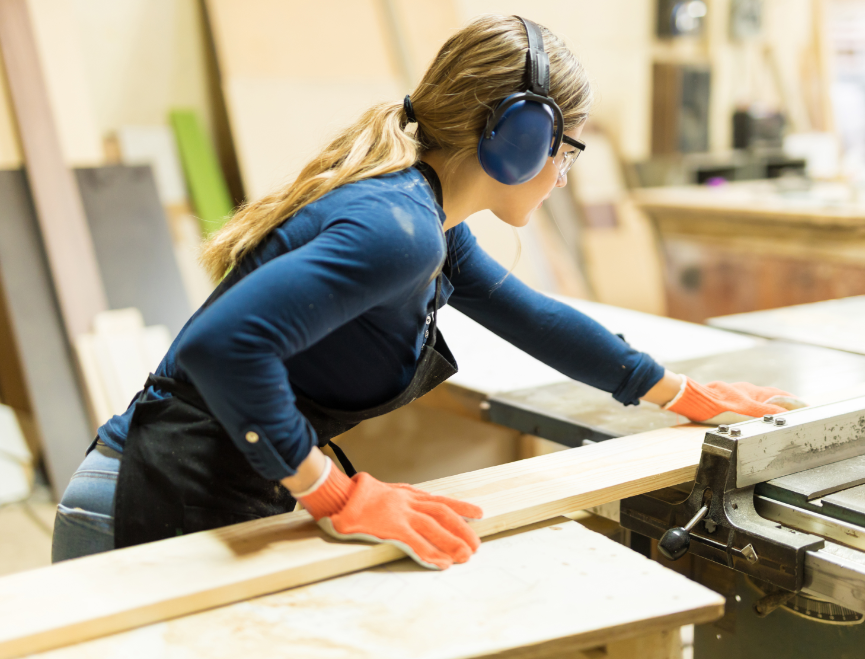 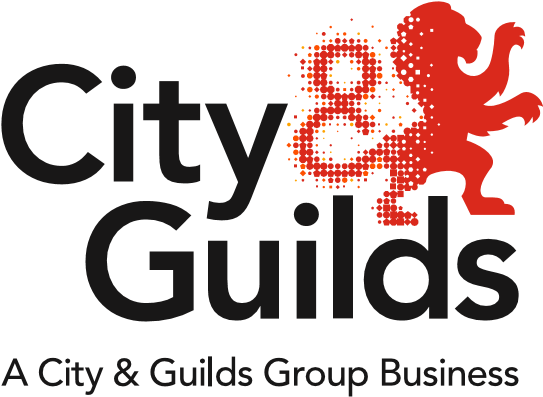 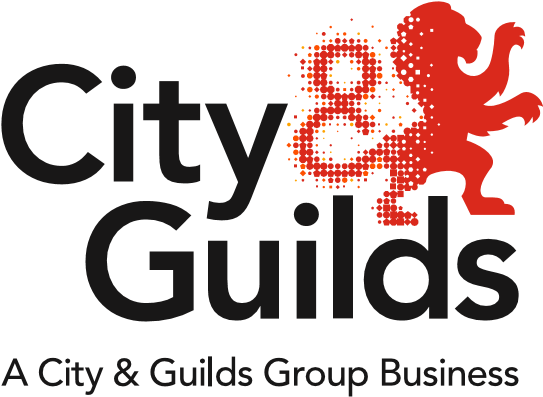 A newsletter from City & Guilds on professional and technical education updates in construction for all nations.In this issue:NVQ Incremental changesUpdate on City & Guilds apprenticeship standards:BricklayerPlastererPainter & Decorator Carpentry & JoineryAdvanced Carpentry & JoineryNetwork and support eventsAssessor opportunities at City & GuildsUpdate on government reformsTrailblazer Apprenticeship standards – EnglandT-Levels - EnglandQualifications Wales Sector Review – WalesFor more information regarding the City & Guilds Construction offer, please refer to the Construction – a Summary document on our website: https://www.cityandguilds.com/qualifications-and-apprenticeships/construction/latest-news-in-construction Extensions and WithdrawalsQualification extensions and withdrawalsNVQ incremental changesCity & Guilds are still making necessary updates to 6574 in Construction Operations and6577 in Site Supervision, to reflect updates in the National Occupation Standards. We are aware that centres are currently not able to register candidates onto these programmes, but we are working on resolving this matter for as soon as possible.We are expecting the new 6574 and 6577 pathways to be available for registration again by 19th October 2018.City & Guilds would like to apologise for any inconvenience this will have caused. Centres approved on the existing NVQs will be given automatic approval for the replacement. If you have any concerns with this proposed date please contact us at construction@cityandguilds.com.Once completed all City & Guilds NVQs will reflect the latest version of the National Occupational Standards as developed and maintained by CITB through employer-led meetings. The NVQs are recognised by CSCS for granting learner’s with access to work on construction sites. Qualification informationFor a full list of City & Guilds qualifications in construction please refer to the Construction Qualification Information - July 2018 document on our website:https://www.cityandguilds.com/qualifications-and-apprenticeships/construction/latest-news-in-construction   Update on City & Guilds apprenticeship standardsCity & Guilds are applying to become an End Point Assessment Organisation for the following standards: Update on City & Guilds apprenticeship standards (continued)*Centres should be aware that qualifications that are not stated in the standard as mandatory cannot be claimed against the apprenticeship levy. Network and support eventsPlease find below further details and joining instructions for our Construction Network Events:TechnicalsManchester, TBCApprenticeship and technical updates:Swadlincote, 22nd November 2018https://www.eventbrite.co.uk/e/city-and-guilds-construction-network-tickets-49985272295Wakefield, 26th November 2018https://www.eventbrite.co.uk/e/city-and-guilds-construction-network-tickets-48269628759Middlesbrough, 27th November 2018https://www.eventbrite.co.uk/e/city-and-guilds-construction-north-east-network-tickets-48269534477Apprenticeship standards updates:Blackpool, 3rd October 2018https://www.eventbrite.co.uk/e/city-and-guilds-construction-apprenticeships-and-epa-tickets-49278218478Chester, 20th November 2018https://www.eventbrite.co.uk/e/city-and-guilds-construction-apprenticeships-and-epa-tickets-49803471524?ref=ecal Stoke-on-Trent, 22nd November 2018https://www.eventbrite.co.uk/e/city-and-guilds-construction-apprenticeships-and-epa-stoke-on-trent-tickets-49279490282NationsCardiff, 15th November 2018Scotland, TBD Ireland, TBD CPD eventsPlease take a look at our full list of CPD events below, including:Preparing your Apprentice for End Point Best practice in the quality assurance for the new Apprenticeship Standards Best practice in professional discussionshttps://www.eventbrite.co.uk/o/city-amp-guilds-10977079418Best Practice in Professional Discussions and Interviews for EPA2nd October – Warringtonhttps://www.eventbrite.co.uk/e/best-practice-in-professional-discussions-and-interviews-for-epa-warrington-tickets-480224203528th October – Tauntonhttps://www.eventbrite.co.uk/e/best-practice-in-professional-discussions-and-interviews-for-epa-taunton-tickets-4844111367517th October – Londonhttps://www.eventbrite.co.uk/e/best-practice-in-professional-discussions-and-interviews-for-epa-london-tickets-4909348694129th November – Wakefield https://www.eventbrite.co.uk/e/best-practice-in-professional-discussions-and-interviews-for-epa-wakefield-tickets-48022619949Best Practice in the quality assurance for the new apprenticeship standards (England)19th October – Wakefieldhttps://www.eventbrite.co.uk/e/best-practice-in-the-quality-assurance-for-the-new-apprenticeship-standards-england-wakefield-tickets-4802210240119th November – Warringtonhttps://www.eventbrite.co.uk/e/best-practice-in-the-quality-assurance-for-the-new-apprenticeship-standards-england-warrington-tickets-4802211343426th November – Londonhttps://www.eventbrite.co.uk/e/best-practice-in-the-quality-assurance-for-the-new-apprenticeship-standards-england-london-tickets-487304952235th December – Tauntonhttps://www.eventbrite.co.uk/e/best-practice-in-the-quality-assurance-for-the-new-apprenticeship-standards-england-taunton-tickets-48022120455Assessor opportunities at City & GuildsIf you are interested in supporting City & Guilds either as a writer, marker, assessor, or as an EQA please do get in touch with us at construction@cityandguilds.com Lead and Independent End-point Assessor Quick LinksCity & Guilds is an organisation approved to deliver end-point assessments across a number of Apprenticeship Standards, developed by Trailblazer groups. The Lead and Independent End-Point Assessor roles are key to supporting this service. > Lead and Independent End-Point Assessor vacanciesExternal Quality Assurers quick linksThere are a variety of EQA roles to support and promote quality assurance in centres in line with City & Guilds and regulatory arrangements.> Associate document library > EQA vacanciesModerator Quick LinksThe Moderator plays a key role in the moderation of our new Technical Qualifications for 14-19 year olds. They have been designed with employers and providers to deliver the most up-to-date and relevant technical skills.> Moderator vacanciesExaminer Quick LinksWe are currently recruiting for Examiners in several industry areas for our Technical qualifications.> Examiner vacanciesUpdate on government reformsTrailblazer Apprenticeship standards – EnglandTo check the status of standards currently in development, please visit the government website: https://www.instituteforapprenticeships.org/apprenticeship-standards/Several standards have had recent IfA approvals, including:Carpentry & Joinery: approved for deliveryAdvanced Carpentry & Joinery: approved for deliveryBricklayer: approved for deliveryPlasterer: approved for deliveryPainter and Decorator: approved for deliveryLifting Technician: approved for deliveryT-Levels - EnglandA recent IfA review of content has resulted in the Design, Surveying and Planning pathway being selected for delivery of a T level in 2020, ahead of Building Services Engineering and On-site Construction, which will now follow for first delivery in 2021:https://www.instituteforapprenticeships.org/about/outline-content-for-first-new-t-levels/ https://www.cityandguilds.com/tlevelsQualifications Wales Sector Review - WalesQualifications Wales has published its sector review of qualifications and the qualification system in Construction and the Built Environment. For the full Building Futures report please visit the Qualifications Wales website:http://qualificationswales.org/english/qualifications/vocational-qualifications/sector-reviews/construction-and-the-built-environment/For more information regarding the City & Guilds Construction offer and government reforms, please refer to the Construction – a Summary document on our website: https://www.cityandguilds.com/qualifications-and-apprenticeships/construction/latest-news-in-constructionTell us what you thinkAll About Construction is a newsletter that brings together all of the key developments from City & Guilds relevant to Construction skills learning across England, Scotland, Northern Ireland and Wales. It contains updates on the range of teaching and learning resources we offer, plus relevant public policy or other information we think you might be interested in.Each edition is numbered, so we can refer back to previous issues or tell you when information has been superseded. For specific queries and enquiries please contact our dedicated customer support team: CentreSupport@cityandguilds.com Meet the team:Please follow us on twitter @ConstructionCG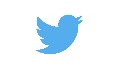 Thank you for your continued support.Every effort has been made to ensure that the information contained in this publication is true and correct at time of going to press. However, City & Guilds’ products and services are subject to continuous development and improvement and the right is reserved to change products and services from time to time. City & Guilds cannot accept responsibility for any loss or damage arising from the use of information in this publication.© 2018. The City and Guilds of London Institute. All rights reserved. City & Guilds is a trademark of The City and Guilds of London Institute, a charity established to promote education and training registered in England & Wales (312832) and Scotland (SC039576).If you are interested in supporting City & Guilds either as a writer, marker, assessor, or as an EQA please do get in touch with us at construction@cityandguilds.com BricklayerPlastererPainter and Decorator Level232Number of pathways121Duration30 months36 months36 monthsFunding Band£9K£10K£9kOn-programme (mandatory)Technical trainingTraining Specification available.A work-based portfolio must be completed before the EPA to be used as part of the oral questioning. City & Guilds are currently developing a Learner Training Manual and Enhanced e-learning SmartScreen resources to cover this requirement. Available from November 2018.Training Specification available.A work-based portfolio must be completed before the EPA to be used as part of the oral questioning. City & Guilds are currently developing a Learner Training Manual to cover this requirement. Available from September 2019.Training Specification currently in development. A work-based portfolio must be completed before the EPA to be used as part of the professional discussion. Maths & English Level 1 (achieved)
Level 2 (to have taken)Level 1 (achieved)
Level 2 (tbd)Level 1 (achieved)
Level 2 (to have taken)On-programme (optional)City & Guilds support materialsBricklayer TextbookLearning Assistant (e-portfolio)End-point assessment Preparation Tool (covering the behaviours and soft skills)Learning Assistant (e-portfolio)End-point assessment Preparation Tool (covering behaviours and soft skills)Learning Assistant (e-portfolio)On-programme (optional)NVQ*6570-02 Level 2 NVQ Diploma in Trowel Occupations (Construction)Or *6570-03 Level 3 NVQ Diploma in Trowel Occupations (Construction)*6573-07 Level 3 NVQ Diploma in Plastering (Construction) - SolidOr*6573-08 Level 3 NVQ Diploma in Plastering (Construction) - Fibrous*6572-01 Level 2 NVQ Diploma in Decorative Finishing and Painting – PainterOr*6572-02 Level 2 NVQ Diploma in Decorative Finishing and Painting – Industrial PainterOn-programme (optional)Technical qualifications*6705-23 Level 2 Diploma in Bricklaying*6705-33 Level 3 Diploma in Bricklaying*7905-20 Level 2 Technical Certificate in Bricklaying*7905-30 Level 3 Advanced Technical Diploma in Bricklaying (450)*6708-33 Level 3 Diploma in Plastering*7908-30 Level 3 Advanced Technical Diploma in Plastering (Fibrous) (450)*7908-30 Level 3 Advanced Technical Diploma in Plastering (Solid) (450)*6707-23 Level 2 Diploma in Painting and Decorating*7907-20 Level 2 Technical Certificate in Painting and DecoratingEnd-point assessmentPractical Test6 hours12 hours18 hoursMultiple-choice test60 minutes90 minutes90 minutesOral questioning/Professional Discussion45-60 minutes45-60 minutesMust be carried out on-site:60 minutesCarpentry & JoineryAdvanced Carpentry & JoineryLevel23Number of pathways22Duration18 months12 monthsFunding Band£12K£9KOn-programme (mandatory)NVQMandatory:6571-21 Level 2 NVQ Diploma in Wood Occupations (construction) - Site CarpentryOr6571-22 Level 2 NVQ Diploma in Wood Occupations (Construction) - Architectural JoineryMandatory:6571-27 Level 3 NVQ Diploma in Wood Occupations (Construction) - Site CarpentryOr6571-28 Level 3 NVQ Diploma in Wood Occupations (Construction) - Architectural JoineryOn-programme (mandatory)Technical trainingTraining Specification available.City & Guilds are currently developing a Learner Training Manual and Enhanced e-learning SmartScreen resources to cover this requirement. Available from November 2018.Training Specification available.City & Guilds are currently developing a Learner Training Manual and Enhanced e-learning SmartScreen resources to cover this requirement. Available from November 2018.On-programme (mandatory)Maths & English Level 1 (achieved)
Level 2 (to have taken)Level 2 (achieved)On-programme (optional)City & Guilds support materialsCarpentry & Joinery TextbookLearning Assistant (e-portfolio)End-point assessment Preparation Tool (covering the behaviours and soft skills)Carpentry & Joinery TextbookLearning Assistant (e-portfolio)End-point assessment Preparation Tool (covering behaviours and soft skills)On-programme (optional)Technical qualifications**6706-23 Level 2 Diploma in Site Carpentry*6706-26 Level 2 Diploma in Bench Joinery*7906-20 Level 2 Technical Certificate in Site Carpentry*7906-21 Level 2 Technical Certificate in Architectural Joinery*6706-33 Level 3 Diploma in Site Carpentry*6706-36 Level 3 Diploma in Bench Joinery*7906-30 Level 3 Advanced Technical Diploma in Site Carpentry*7906-31 Level 3 Advanced Technical Diploma in Architectural JoineryEnd-point assessmentPractical Test6 hours6 hoursEnd-point assessmentMultiple-choice test45 minutes45 minutesIf you are interested in supporting City & Guilds either as a writer, marker, assessor, or as an EQA please do get in touch with us at construction@cityandguilds.com 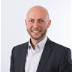 Ed ShawIndustry Manager edward.shaw@cityandguilds.com02072943314 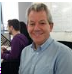 Ian RobertsTechnical AdvisorIanm.Roberts@cityandguilds.com07826903967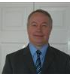 Paul BrownTechnical AdvisorPaul.brown@cityandguilds.com07872463185